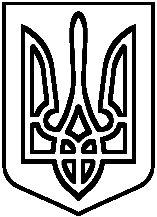 Про стан ведення Алфавітної книги запису учнів та особовихсправ учнів 1-11-х класів	Відповідно до річного плану роботи НВК, Інструкції з ведення ділової документації у загальноосвітніх навчальних закладах І-ІІІ ступенів та з метою перевірки правильності ведення Алфавітної книги запису учнів та стану ведення особових справ учнів 1-11-х класів у червні 2020 року  була проведена перевірка Алфавітної книги запису учнів та стану ведення особових справ учнів (довідка додається).	Виходячи з вищезазначеного,Н А К А З У Ю:Класним керівникам 1-11-х класів:1.1. Класним керівникам 2-А, 2-Б, 2-В, 2-Г, 3-А,3-В, 4-Б,4-В, 5-А, 5-Б, 5-В,6-А, 6-В,7-В,8-В, 10-Б (Ременюк Ю.А., Косьміні М.П., Владіміровій Ю.М.,  Летяк В.Г.,  Кощій Т.С., Лозі Т.В., Грицун Н.В., Сербиненко М.С., Кеді В.О.,  Мищенко Г.В.,   Шевченко Т.Ю., Пилипенко Н.В.) ліквідувати зазначені недоліки до 16.07.2020 року.1.2. Виправлення у книзі робити не коректором, а закресленням, яке скріплюється підписом директора НВК та печаткою.1.3. Заборонити видачу особових справ для переведення учнів до інших шкіл до позначки про їх вибуття та запис у графах 23,25 із вказуванням конкретної причини у Алфавітній книзі запису учнів.1.4. Бути уважними при щорічному заповненні розділу І графи «В якому класі навчається».1.5. Слідкувати за наявністю всіх документів у особових справах.2. Питання стану ведення особових справ учнів розглянути на нараді при директорові.3. Заступнику директора НВК з навчально-виховної роботи Лепеті В.В.:	3.1. Проводити перевірку записів в Алфавітній книзі запису учнів не менше 2 разів на рік.3.2. Здійснювати перевірку особових справ учнів протягом навчального року.4. Контроль за виконанням наказу залишаю за собою.Директор НВК                                         Н.П.Калмикова	З наказом ознайомлені:                                                                                                                           Додаток                                                                   до наказу Баришівського НВК                                                                   29.06.2020 № 47Д О В І Д К Апро стан  ведення Алфавітної книгизапису учнів та особових справ учнів 1-11-х класів	Відповідно до плану роботи НВК у червні 2020 року було перевірено стан ведення Алфавітної книги запису учнів та особових справ учнів 1-11-х класів. Перевіркою встановлено, що до Алфавітної книги записуються всі учні НВК. Щороку список поповнюється записом учнів нового прийому. Прізвища учнів до списку записуються в алфавітному порядку, незалежно від класів, в яких вони навчаються. Для кожної літери алфавіту відводяться окремі сторінки, і по кожній літері ведеться власна порядкова нумерація. Порядковий номер запису учня в книзі одночасно є номером його особової справи.	Ведуться записи про вибуття та прибуття учнів. На початку і в кінці навчального року в першому розділі книги підводяться підсумки руху учнів по кожній літері, зведені дані заносяться в другий розділ.	Книга прошнурована, пронумерована по сторінках і скріплена підписом директора та печаткою загальноосвітнього навчального закладу. Вона є документом суворої звітності відповідно до Інструкції з ведення ділової документації у загальноосвітніх навчальних закладах І-ІІІ ступенів (№ 240 від 23.06.2000 р.)	Всі записи в Алфавітній книзі ведуться чітко,  кульковою ручкою. Хоча є певні недоліки при записі учнів. Зокрема:записи ведуться не завжди охайно;             -    не зазначені як такі, що вибули з НВК: Окопний М (2-Б), Скрипченко О.(4-Б), Цвілій С..(7-В), Журба А. (8-В), Овчаренко Є.(10-Б).	-   не зазначені як такі, що  навчаються  у поточному навчальному році: Солоніна Т.(2-Г), Березовська К. (6-В);	- виправлення в книзі ведеться коректором, хоча вони повинні бути закреслені і скріплені підписом директора НВК та печаткою;	- не в усіх учнів, які вибули із НВК у графі 23 вказується конкретна причина вибуття та у графі 25 відмітка про видачу особової справи;	На всіх учнів НВК заведені або продовжують вестися особові справи встановленого зразка. Класні керівники ведуть особові справи згідно з рекомендаціями щодо їх ведення В особових справах учнів 1-9 класів зберігаються такі документи: заява батьків, копія свідоцтва про народження. В особових справах учнів 10-11 класів, крім перерахованих документів, зберігаються копії свідоцтв про отримання базової загальної середньої освіти.	На всіх новоприйнятих учнів НВК особові справи, прийняті з попередніх місць навчання, записуються в Алфавітну книгу і проставляється порядковий номер, який і переноситься як номер особової справи. Оформлені всі вони відповідно до вимог. Записи ведуться охайно.	В особових справах учнів оцінки за 2019-2020 навчальний рік виставлені, завірені підписом директора НВК та печаткою НВК. В особових справах учнів 1,9 класів містяться характеристики за 2019-2020 навчальний рік.	Всі особові справи мають номери згідно із записами в Алфавітній книзі. Класні керівники контролюють рух дітей. Номери особових справ записані в класних журналах.	Хоча є певні недоліки при  веденні особових справ:не в усіх учнів, які прибули, зроблена відмітка про прибуття до ЗНЗ:Монарха (2-Б), Волошин (2-В), Лисенко (4-Б), Саранчова (4-В), Худя (5-В), Підопригора, Самусенко (6-А), Фастовець (6-В),Бутковський, Гончаренко, Горлюк (7-В), Демченко (8-Б), Криворог (8-В);не вкладені до особової справи заяви батьків про зарахування до НВК: , Воронцова, Худя (5-В), Ніколаєв О. (6-А), Волошин, Степанець, Фастовець, Худенко (6-В), Бутковський, Гончаренко (7-В), Криворог, Закотенко (8-В); не завірені підписом директора та печаткою НВК копії свідоцтва про народження: Бесараб А. (2-В), Павленко А  (5-А), Нікітін (5-В),Підоригора, Самусенко, Карауленко, Ніколаєв, Марчук (6-А), Волошин, Степанець, Худенко (6-В), Бутковський, Гончаренко (6-В), учнів 10-Б класу;не змінено номер особових справ згідно із записами в Алфавітній книзі: Монарха (2-Б), в учнів 3-А, 3-В, 4-Б класів; неуважно переносяться навчальні бали до особової справи (8-В);відсутнє свідоцтво про народження в оособовій справі Закотенко В.(8-В).КИЇВСЬКА ОБЛАСТЬБАРИШІВСЬКА СЕЛИЩНА РАДАБАРИШІВСЬКИЙ НАВЧАЛЬНО-ВИХОВНИЙ КОМПЛЕКС«ГІМНАЗІЯ –  ЗАГАЛЬНООСВІТНЯ ШКОЛА І-ІІІ СТУПЕНІВ»Н А К А Зсмт.Баришівка29 червня  2020 року            № 47